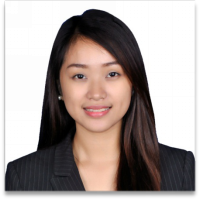 Jeramaine Receptionist / ITEmail: jeramaine.368863@2freemail.com Receptionist cum SecretaryExtreme Care Polyclinic Al Rigga St. Deira, DubaiJuly 2016 – PresentRegister patients, verify and update necessary information in patients’ recordsHandle the tasks of scheduling patients’ appointments and updating the scheduleDeal with all inquiries and transactions in email, in person and on the telephone in a polite and professional mannerPerform the tasks of updating the daily patient schedule to the physicianResponsible for providing good customer service and maintaining patient relation Serve as a liaison between medical support staffs and patientsResponsible for supplier and external laboratory transactions such as ordering medical supplies or other needs in the clinic, making calls for lab work pick up and updating deliveriesAssist doctors in updating their requirements and registration to DHAAssist the manager with general HR duties such as keeping and maintaining documents of staffs and applicants, organizing Doctors’ duty schedule, timekeeping, and processing salaries through WPSProcess patients request such as DHA sick leave and Insurance reimbursement formsMaintain social media accounts, create online ads for both Facebook and Instagram, fliers or any material for advertising Perform troubleshooting and maintenance of clinic laptops and printersResponsible for providing administrative support to all parts of the business Receptionist cum SecretaryExtreme Care Polyclinic Al Rigga St. Deira, DubaiJuly 2016 – PresentRegister patients, verify and update necessary information in patients’ recordsHandle the tasks of scheduling patients’ appointments and updating the scheduleDeal with all inquiries and transactions in email, in person and on the telephone in a polite and professional mannerPerform the tasks of updating the daily patient schedule to the physicianResponsible for providing good customer service and maintaining patient relation Serve as a liaison between medical support staffs and patientsResponsible for supplier and external laboratory transactions such as ordering medical supplies or other needs in the clinic, making calls for lab work pick up and updating deliveriesAssist doctors in updating their requirements and registration to DHAAssist the manager with general HR duties such as keeping and maintaining documents of staffs and applicants, organizing Doctors’ duty schedule, timekeeping, and processing salaries through WPSProcess patients request such as DHA sick leave and Insurance reimbursement formsMaintain social media accounts, create online ads for both Facebook and Instagram, fliers or any material for advertising Perform troubleshooting and maintenance of clinic laptops and printersResponsible for providing administrative support to all parts of the business Receptionist cum SecretaryExtreme Care Polyclinic Al Rigga St. Deira, DubaiJuly 2016 – PresentRegister patients, verify and update necessary information in patients’ recordsHandle the tasks of scheduling patients’ appointments and updating the scheduleDeal with all inquiries and transactions in email, in person and on the telephone in a polite and professional mannerPerform the tasks of updating the daily patient schedule to the physicianResponsible for providing good customer service and maintaining patient relation Serve as a liaison between medical support staffs and patientsResponsible for supplier and external laboratory transactions such as ordering medical supplies or other needs in the clinic, making calls for lab work pick up and updating deliveriesAssist doctors in updating their requirements and registration to DHAAssist the manager with general HR duties such as keeping and maintaining documents of staffs and applicants, organizing Doctors’ duty schedule, timekeeping, and processing salaries through WPSProcess patients request such as DHA sick leave and Insurance reimbursement formsMaintain social media accounts, create online ads for both Facebook and Instagram, fliers or any material for advertising Perform troubleshooting and maintenance of clinic laptops and printersResponsible for providing administrative support to all parts of the business Receptionist cum SecretaryExtreme Care Polyclinic Al Rigga St. Deira, DubaiJuly 2016 – PresentRegister patients, verify and update necessary information in patients’ recordsHandle the tasks of scheduling patients’ appointments and updating the scheduleDeal with all inquiries and transactions in email, in person and on the telephone in a polite and professional mannerPerform the tasks of updating the daily patient schedule to the physicianResponsible for providing good customer service and maintaining patient relation Serve as a liaison between medical support staffs and patientsResponsible for supplier and external laboratory transactions such as ordering medical supplies or other needs in the clinic, making calls for lab work pick up and updating deliveriesAssist doctors in updating their requirements and registration to DHAAssist the manager with general HR duties such as keeping and maintaining documents of staffs and applicants, organizing Doctors’ duty schedule, timekeeping, and processing salaries through WPSProcess patients request such as DHA sick leave and Insurance reimbursement formsMaintain social media accounts, create online ads for both Facebook and Instagram, fliers or any material for advertising Perform troubleshooting and maintenance of clinic laptops and printersResponsible for providing administrative support to all parts of the business Insurance Adviser • Insurance Exam PasserManulife Philippines Davao City, Davao del Sur, PhilippinesInsurance Adviser • Insurance Exam PasserManulife Philippines Davao City, Davao del Sur, PhilippinesAccount Executive (Trainee)VXI Global Holdings B.VDavao City, Davao del Sur, PhilippinesAccount Executive (Trainee)VXI Global Holdings B.VDavao City, Davao del Sur, PhilippinesIT StaffStellar 818 HoldingsMakati City, Metro Manila, PhilippinesIT StaffStellar 818 HoldingsMakati City, Metro Manila, PhilippinesTechnical Support StaffTarsier FX LimitedMakati City, Metro Manila, PhilippinesTechnical Support StaffTarsier FX LimitedMakati City, Metro Manila, PhilippinesNationality                  :           Filipino (Philippines)Date of Birth               :           May 25, 1992Age                             :            24Place of Birth              :           Quezon City, PhilippinesCivil Status                  :            SingleLanguages                 :           English, FilipinoNationality                  :           Filipino (Philippines)Date of Birth               :           May 25, 1992Age                             :            24Place of Birth              :           Quezon City, PhilippinesCivil Status                  :            SingleLanguages                 :           English, FilipinoNationality                  :           Filipino (Philippines)Date of Birth               :           May 25, 1992Age                             :            24Place of Birth              :           Quezon City, PhilippinesCivil Status                  :            SingleLanguages                 :           English, FilipinoBachelor of Science in Computer EngineeringPolytechnic University of the PhilippinesSta. Mesa, Manila2014Bachelor of Science in Computer EngineeringPolytechnic University of the PhilippinesSta. Mesa, Manila2014Bachelor of Science in Computer EngineeringPolytechnic University of the PhilippinesSta. Mesa, Manila2014     Microsoft Office Applications such as Word, Excel, Powerpoint     Windows Operating System administration and installation     Operating Systems: Macintosh, Windows     Laptop/PC/Printer Troubleshooting and Maintenance     Adobe Photoshop     Experience in Programming languages such as Java, Visual Basic, ASP.NET     CSS and HTML     SQL Server and MySQL     Knowledge in using Google App Engine     Content Management Systems such as Wordpress     Facebook and Instagram marketing     Microsoft Office Applications such as Word, Excel, Powerpoint     Windows Operating System administration and installation     Operating Systems: Macintosh, Windows     Laptop/PC/Printer Troubleshooting and Maintenance     Adobe Photoshop     Experience in Programming languages such as Java, Visual Basic, ASP.NET     CSS and HTML     SQL Server and MySQL     Knowledge in using Google App Engine     Content Management Systems such as Wordpress     Facebook and Instagram marketing     Microsoft Office Applications such as Word, Excel, Powerpoint     Windows Operating System administration and installation     Operating Systems: Macintosh, Windows     Laptop/PC/Printer Troubleshooting and Maintenance     Adobe Photoshop     Experience in Programming languages such as Java, Visual Basic, ASP.NET     CSS and HTML     SQL Server and MySQL     Knowledge in using Google App Engine     Content Management Systems such as Wordpress     Facebook and Instagram marketing     Microsoft Office Applications such as Word, Excel, Powerpoint     Windows Operating System administration and installation     Operating Systems: Macintosh, Windows     Laptop/PC/Printer Troubleshooting and Maintenance     Adobe Photoshop     Experience in Programming languages such as Java, Visual Basic, ASP.NET     CSS and HTML     SQL Server and MySQL     Knowledge in using Google App Engine     Content Management Systems such as Wordpress     Facebook and Instagram marketingTrustworthiness & EthicsTeamworkCustomer serviceAbility to take the initiativeTrustworthiness & EthicsTeamworkCustomer serviceAbility to take the initiativeProfessionalismCommunicationSelf motivationTechnical skillsProfessionalismCommunicationSelf motivationTechnical skills